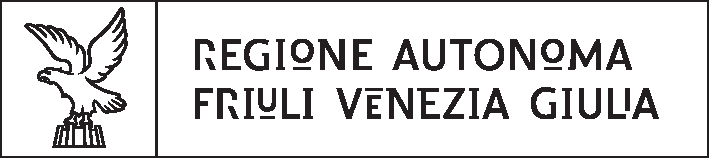 Servizio del collocamento mirato competente: GORIZIAPORDENONETRIESTEUDINEModulo di Richiesta PersonaleANAGRAFICA AZIENDARICHIESTALavoratore iscritto al:Collocamento ordinario	Collocamento Mirato L.68/99 (Disabili)ART. 18, comma 2	L.68/99 (Profughi-Orfani/Vedove)Altri requisitiConoscenze  linguisticheConoscenze informaticheLavoratori appartenenti a particolari categorieAltre tipologie d’inserimentoCARATTERISTICHE DELL’INSERIMENTOOrario di lavoroTipologia contrattuale (è possibile segnalare anche più opzioni)Inquadramento e stipendio previsto (e/o facilitazioni previste per i tirocinanti)DEFINIZIONE MODALITÀ E TEMPI DI TRATTAMENTO DELLA PRESENTE RICHIESTA DI PERSONALE DA CONCORDARE CON GLI OPERATORI DELLO SPORTELLO DEL LAVORODivulgazione anonima e gratuita della richiesta di personale (tramite affissione alle bacheche del Servizio  Collocamento Mirato): il servizio raccoglie le autocandidature all’annuncio pubblicato e le invia all’azienda.Ricerca di candidati in possesso di requisiti concordati con l'impresa attraverso la consultazione della banca dati del Centro per l'impiego relativa alle persone disponibili al lavoro: il servizio effettua la ricerca in banca dati e rende disponibili all'azienda i nominativi dei candidati con caratteristiche personali e professionali coerenti con la richiesta dell'impresa.Data	firma referenteInviare via PEC:lavoro@certregione.fvg.ito consegnare a mano al Servizio del collocamento mirato competente  ELEMENTI INFORMATIVI GENERALI SULL’ATTIVITA’ AZIENDALE CON RIFERIMENTO ALLA MANSIONE INDICATA  Anno costruzione sede ................................................................... Anno  ultima manutenzione straordinaria ...........................  Presenza di barriere architettoniche che impediscono il raggiungimento o la mobilità in Azienda   Mezzi per raggiungere l’Azienda   Mezzi per raggiungere il posto di lavoro all’interno dell’Azienda      Ambiente di lavoro   Mensa aziendaleRISCHI NELL’AMBIENTE DI LAVORO (ex art.17 comma 1,lettera a, DLgs.81/2008) Postura/ergonomia:Movimentazione manuale di carichiSpinta/trainoRumore/Vibrazioni trasmesse mano braccioVibrazioni trasmesse corpo interoRischio fisico (polveri fibre)   Rischio chimico   Rischio cancerogeno/mutageno   Rischio biologico   Rischio da videoterminali   Rischio da radiazioni   Rischio infortunistico   Turno notturno   Micro/Macroclima   La mansione lavorativa proposta richiede inoltre:   Il lavoratore disabile sarà impiegato:   Data, ......................................                                                                                                                                              ..................................................................................................                                                                                                                                                       (timbro e firma del datore di lavoroInviare via PEC:lavoro@certregione.fvg.ito consegnare a mano al Servizio del collocamento mirato competenteSERVIZI PER I LAVORATORI E PER LE IMPRESEINFORMATIVA PER IL TRATTAMENTO DEI DATI PERSONALIREGIONE AUTONOMA FRIULI VENEZIA GIULIADirezione centrale lavoro, formazione, istruzione, pari opportunità, politiche giovanili, ricerca e universitàVia San Francesco 37 - Trieste(D.Lgs. 30.6.2003 n. 196 e  Regolamento UE n. 2016/679)L’Amministrazione Regionale Friuli Venezia Giulia (C.F. 80014930327) con sede in Piazza Unità d’Italia 1 a Trieste (di seguito “Titolare”) in qualità di titolare del trattamento dei dati personali, nella persona del Presidente in carica, con responsabile della protezione dei dati nella persona del dirigente dott. Mauro Vigini (vds. DGR 538 dd. 15 marzo 2018) informa la S.V. ai sensi del D.Lgs. 30.6.2003 n. 196 (in seguito “Codice Privacy”) e degli art. 13 e 14 del Regolamento UE n. 2016/679 (in seguito “GDPR”) che i Suoi dati saranno trattati con le modalità e per le finalità seguenti:1. FINALITA’ DEL TRATTAMENTOIl Titolare tratta i dati (ad esempio, nome, cognome, luogo e data di nascita, codice fiscale e partita iva, indirizzo privato completo e sede attività, ragione sociale di impresa e associazione, telefono ed email di contatto, dettagli del documento d’identità, riferimenti bancari e di pagamento) dalla S.V. comunicati o comunque utilizzati per l’attività dell’Amministrazione Regionale Friuli Venezia Giulia. La raccolta dei dati è effettuata dalla Direzione centrale lavoro, formazione, istruzione, pari opportunità, politiche giovanili, ricerca e universita' ovvero dai soggetti titolari di attività formativa/non formativa approvata dalla Direzione medesima e alla stessa trasmessi. I dati della S.V. sono trattati per la seguente finalità istituzionale: supporto alla persona nell’incremento del proprio potenziale di occupabilità e nell’incontro domanda/offerta al fine dell’accesso al lavoro, ivi  incluse tutte le azioni di orientamento, accompagnamento e più in generale di politica attiva del lavoro, incluse le misure degli ammortizzatori sociali.2. BASE GIURIDICA DEL TRATTAMENTOI dati, dalla S.V. comunicati, sono utilizzati per l’attività dell’Amministrazione Regionale Friuli Venezia Giulia in applicazione di leggi, regolamenti, atti amministrativi, convenzioni, accordi e negozi di diritto pubblico e privato come di seguito indicato (precisare la normativa  che giustifica il trattamento dei dati)Decreto legislativo 150/2015; Legge 68/1999; Legge regionale 18/2005;. ……………………………………………………………………………………………………………………………………………………………………………………………………………………………………..3. MODALITA’ DEL TRATTAMENTOIl trattamento dei Suoi dati personali e sensibili è realizzato per mezzo delle operazioni indicate all’art. 4 del Codice Privacy e dell’art. 4 della GDPR e quindi: raccolta, registrazione, organizzazione, conservazione, consultazione, elaborazione, modificazione, selezione, estrazione, raffronto, utilizzo, interconnessione, blocco, comunicazione, cancellazione, distruzione dei dati. I suoi dati sono sottoposti a trattamento sia cartaceo che elettronico e/o automatizzato.Il trattamento dei dati personali e sensibili è effettuato dalla Direzione centrale lavoro, formazione, istruzione, pari opportunità, politiche giovanili, ricerca e universita'  di Via San Francesco 37 a Trieste.  Il Titolare conserverà i dati personali e sensibili per un tempo non superiore a quello necessario alle finalità per le quali i dati sono stati raccolti e trattati, fatti salvi ulteriori obblighi di legge. Nei casi previsti, i dati possono essere conservati a tempo illimitato come indicato nel Manuale di gestione documentale della Regione Friuli Venezia Giulia.4. SOGGETTI AUTORIZZATI AL TRATTAMENTO DEI DATII Suoi dati  sono resi accessibili:ai dipendenti e collaboratori del Titolare e della Direzione centrale lavoro, formazione, istruzione, pari opportunità, politiche giovanili, ricerca e università, nella loro qualità di incaricati e/o responsabili interni del trattamento;a società di organizzazione, conservazione, elaborazione dati che svolgono attività in outsourcing per conto del Titolare, nella loro qualità di responsabili esterni del trattamento.5. DESTINATARI DEI DATIIl Titolare comunica, a richiesta, i dati della S.V. ad Organismi di vigilanza e Autorità pubbliche, nonché ai soggetti ai quali la comunicazione è consentita per legge per l’espletamento delle finalità istituzionali della Direzione centrale lavoro, formazione, istruzione, pari opportunità, politiche giovanili, ricerca e università.Senza necessità del consenso della S.V. la Direzione centrale lavoro, formazione, istruzione, pari opportunità, politiche giovanili, ricerca e università ha diritto di ricevere i dati della S.V. da soggetti terzi che collaborano per le finalità istituzionali dell’Amministrazione Regionale Friuli Venezia Giulia.I dati personali della S.V. possono essere pubblicati esclusivamente per soddisfare le esigenze dell’amministrazione trasparente disciplinate dalla legge.6. CONFERIMENTO DATIIl conferimento dei dati è obbligatorio per ottenere la concessione e l’erogazione di contributi, finanziamenti pubblici e servizi nonchè per l’ammissione ad operazioni formative/non formative e l’eventuale mancato conferimento dei dati richiesti da leggi e regolamenti comporta l’impossibilità di ottenere provvedimenti a proprio favore dall’Amministrazione Regionale Friuli Venezia Giulia e dalla Direzione centrale lavoro, formazione, istruzione, pari opportunità, politiche giovanili, ricerca e università e di essere ammessi alle operazioni formative/non formative selezionate.7. TRASFERIMENTO DATI Non è previsto il trasferimento dei dati all’estero8. MISURE DI SICUREZZAI dati personali e sensibili sono conosciuti dai dipendenti e collaboratori della Regione Autonoma Friuli Venezia Giulia per ragioni di lavoro. Responsabile della sicurezza dei trattamenti effettuati con l’ausilio di mezzi elettronici o comunque automatizzati e della conservazione dei dati è l’INSIEL S.p.A. con sede in Via San Francesco 43 a Trieste. Il registro trattamento dati è conservato negli uffici della Direzione centrale lavoro, formazione, istruzione, pari opportunità, politiche giovanili, ricerca e università di Via San Francesco 37 a Trieste. Il trattamento dei dati avviene mediante strumenti manuali, informatici e telematici con logiche strettamente correlate alle finalità sopra evidenziate e, comunque, in modo da garantire la sicurezza e la riservatezza dei dati stessi.9. DIRITTI DELL’INTERESSATONella sua qualità di interessato, la S.V. ha i diritti previsti dall’art. 7 del Codice Privacy e dall’art. 15 della GDPR; in particolare, ha il diritto di chiedere l’accesso ai propri dati personali e sensibili e la rettifica o la cancellazione degli stessi o la limitazione e l’opposizione al loro trattamento e precisamente il diritto di:ottenere la conferma dell’esistenza o meno di dati che riguardano la Sua persona, anche se non ancora registrati, e la loro comunicazione in forma intelligibile;ottenere l’indicazione:a) dell’origine dei suoi dati trattati dall’ufficio pubblico;b) delle finalità e delle modalità del trattamento;c) delle regole di trattamento dei suoi dati con l’ausilio di strumenti elettronici;d) degli estremi identificativi del titolare e dei responsabili del trattamento dei suoi dati;e) dei soggetti o delle categorie di soggetti ai quali i suoi dati  sono comunicati o dai quali sono ricevuti;ottenere:a) l’aggiornamento, la rettificazione ovvero l’integrazione dei suoi dati;b) la cancellazione, la trasformazione o il blocco dei suoi dati trattati in violazione di legge;c) l’attestazione che le operazioni di cui alle lettere a) e b) sono state portate a conoscenza di coloro ai quali i suoi dati sono stati comunicati, eccettuato il caso in cui tale adempimento sia impossibile o comporta un impiego di mezzi manifestamente sproporzionato rispetto al diritto tutelato;opporsi in tutto o in parte:a) per motivi legittimi al trattamento dei dati che riguardano la persona della S.V., ancorché pertinenti allo scopo della raccolta;b) al trattamento dei dati che riguardano la persona della S.V. per ogni tipo di comunicazione non giustificata dalle finalità istituzionali di legge.La S.V. ha facoltà di esercitare i diritti di cui all’art. 16-21 della GDPR (diritto di rettifica, diritto all’oblio, diritto di limitazione di trattamento dati, diritto alla portabilità dei dati, diritto di opposizione, diritto di reclamo all’Autorità Garante Privacy), con le modalità consentite dalla legge.10. MODALITA’ DI ESERCIZIO DEI DIRITTIIn qualsiasi momento la S.V. può esercitare i suoi diritti inviando:- una email all’indirizzo mauro.vigini@regione.fvg.it- una pec all’indirizzo privacy@certregione.fvg.itPer presa visioneA norma dell’art. 23 del D.Lgs. 196/2003 e dell’art. 7 del Regolamento UE n. 679/2016 il/la persona …………………………………………………………………………………………………………………………………………………………………………………………………………….(cognome, nome, luogo e data di nascita)come di seguito identificata:Documento ………………………………………….. n. ……………………..data di rilascio: ………………………… Autorità ………………………………………………firmando la presente nota informativa dichiara di aver letto il contenuto della medesima informativa ai sensi dell’art. 13 del D.Lgs 196/2003 e del Regolamento UE n. 679/2016 con diritto di ricevere copia, a richiesta.DATA                                                                                                                               FIRMA LEGGIBILERagione  socialeCodice FiscaleSedeReferente della presente richiestaTelefono referenteFax referenteE-mail referenteE-mail aziendaSito InternetSettoreSede di lavoroInserimento previsto da (periodo indicativo)N. lavoratori richiestiProfilo ricercatoDescrizione ambito lavorativoPrincipali compitiEsperienza lavorativa coerenteSiPreferibilmenteNoTipo di formazione scolastica/professionaleEtà (preferibilmente)Maggiore di	minore di	anniMaggiore di	minore di	anniMaggiore di	minore di	anniPossesso patente guidaSiPreferibilmenteNoCategoriaAutomunitoSiPreferibilmenteNoEventuali altri patentiniInglesemadre linguaottimobuonomediodiscretoscolasticoTedescomadre linguaottimobuonomediodiscretoscolasticoSlovenomadre linguaottimobuonomediodiscretoscolasticoAltro	_madre linguaottimobuonomediodiscretoscolasticoIndicare i programmiIndicare il livello di conoscenza richiestoLavoratore in mobilitàSiPreferibilmenteNoDisoccupato iscritto da 24 mesiSiPreferibilmenteNoTirocinanteSiPreferibilmenteNoBorsistaSiPreferibilmenteNoOrario	dalle	alle	 dalle	alle	full timepart time verticalepart time orizzontaleTurnidiurnifestivinotturniTempo indeterminatoTempo determinatoDal Alcon prospettiva di  riconfermaSiNoLavoro a progettoDal	al 	con	prospettive	di trasformazione di contrattoSiNoApprendistatoDal	al 	con	prospettive	di trasformazione di contrattoSiNoAltro	Dal	al 	Esterne       si       noSe si specificareInterne       si       noSe si specificaresoltanto con mezzo propriocon mezzo pubblico (specificare)con mezzo messo a disposizione dell’aziendaaltro: ………………………………a piedicon mezzo propriocon mezzo messo a disposizione dell’aziendaaltro: ……………………………………………………………………………………………….altro: ……………………………………………………………………………………………….ufficiolaboratoriomagazzinoimpianto industrialeimpianto commercialecantiere esternoaltropresenza di servizi igienici per persone con ridotte o impedite capacità motorieSegnalazioni di emergenza solo acustiche e/o visive:…………………………………………..all’interno dell’aziendanon previstapostura  prevalentemente in piedi per la maggior parte del turnopostura prevalentemente seduta per la maggior parte del turnopostura alternata (seduta e in piedi) per la maggior parte del turnoposture particolari legate all’ambiente di lavoro (specificare):sono necessari movimenti ripetuti degli arti superiori?  Indice utilizzato nella valutazione e risultatisono necessari movimenti di sollevamento delle braccia oltre le spallesono necessari movimenti quali accovacciarsi, piegarsi, inginocchiarsisono richiesti lavori in ambienti ristretti e/o con difficoltà nell’accessopresente …………………….Indicare Indice NIOSH/MAPO e risultato ottenutopresente …………………………peso massimo sollevato………………. Frequenzaassentepresente .............................................Indicare Indice utilizzato e risultato ottenutoassentepresente indicare  Lex  8h  (dbA)assentepresente indicare  m/sec2assentepresente indicare  m/sec2assentepresente indicare tipologiaassentepresente indicare livelloIndicare presenza irritanti respiratori e/o sostanze allergizzanti per via inalatoriaassentepresente indicare la sostanza o il preparatoassentepresente assentepresente ore d’uso/dieIndicare se postazione accessibile da disabile con ridotte o impedite capacità motorieassenteottiche ionizzantielettromagneticheassenteutilizzo di carrelli elevatoriutilizzo di macchine operatrici manuali o con organi in movimentoutilizzo di automezzi aziendalilavoro in profonditàlavoro in altezza (utilizzo di scale, trabatelli, ponteggi, impalcaturealtro: ...........................................................................presente assenteambiente freddoambiente condizionatoambiente caldoambiente umidolavoro in ambiente esternoaltro: ...........................................................................presenza di fonti di caloremanualità buonalavoro di precisionemanualità scarsautilizzo anche dei piedialtro: ..........................................................................altro: ..........................................................................in squadraautonomamentecon supervisione di altri dipendenticon assistenza di un tutora contatto con il pubblicoin attività che richiedano autonomia decisionalealtro: ..........................................................................altro: ..........................................................................